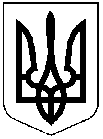 ДНІПРОПЕТРОВСЬКА РЕГІОНАЛЬНА КОМІСІЯЗ ПИТАНЬ ТЕХНОГЕННО-ЕКОЛОГІЧНОЇ БЕЗПЕКИ 
І НАДЗВИЧАЙНИХ СИТУАЦІЙпросп. Слобожанський, 3, м. Дніпро, 49081 тел. 770 90 39, 742 70 90е-mail:tumnspress@adm.dp.gov.uaПротокол № 37 позачергового засіданняГоловував: голова регіональної комісії з питань техногенно-екологічної безпеки і надзвичайних ситуацій, голова облдержадміністрації Олександр Бондаренко.	Присутні: секретар регіональної комісії з питань техногенно-екологічної безпеки і надзвичайних ситуацій Яна Топтун та члени регіональної комісії з питань техногенно-екологічної безпеки і надзвичайних ситуацій  (за списком) та запрошені (за списком).ПОРЯДОК ДЕННИЙ:I. Зміни до карантинних обмежень, внесені постановою Кабінету Міністрів України від 17 червня 2020 року № 500 “Про внесення змін до деяких актів Кабінету Міністрів України” з метою запобігання поширенню на території області гострої респіраторної хвороби COVID-19, спричиненої коронавірусом SARS-CoV-2.ІІ. Заходи щодо запобігання та протидії масовим пожежам у лісах 
і сільгоспугіддях у літній період 2020 року.I. Зміни до карантинних обмежень, внесені постановою Кабінету Міністрів України від 17 червня 2020 року № 500 “Про внесення змін до деяких актів Кабінету Міністрів України” з метою запобігання поширенню на території області гострої респіраторної хвороби COVID-19, спричиненої коронавірусом SARS-CoV-2.СЛУХАЛИ: про зміни до карантинних обмежень, внесені постановою Кабінету Міністрів України від 17 червня 2020 року № 500 “Про внесення змін до деяких актів Кабінету Міністрів України”, з метою запобігання поширенню на території області гострої респіраторної хвороби COVID-19, спричиненої коронавірусом SARS-CoV-2.	ВИСТУПИЛИ:	начальник управління цивільного захисту облдержадміністрації ПРОХОРЕНКО В.А.ВИРІШИЛИ:Забезпечити початок роботи відповідно до постанови Кабінету Міністрів України від 17 червня 2020 року № 500 “Про внесення змін до деяких актів Кабінету Міністрів України”:у органах виконавчої влади, інших державних органах, органах місцевого самоврядування о 08 годині;в центрах надання адміністративних послуг, органах соціального захисту населення, територіальних органах Пенсійного фонду України о 10 годині.1.2. Заборонити:1) перебування в громадських будинках і спорудах, громадському транспорті без вдягнених засобів індивідуального захисту, зокрема респіраторів або захисних масок, що закривають ніс та рот, у тому числі виготовлених самостійно;2) перебування на вулицях без документів, що посвідчують особу, підтверджують громадянство чи її спеціальний статус;3) самовільно залишати місця самоізоляції, обсервації;4) відвідування закладів освіти її здобувачами в групах більше 10 осіб, крім участі у державній підсумковій атестації у формі зовнішнього незалежного оцінювання, зовнішньому незалежному оцінюванні, вступних випробуваннях, єдиному вступному іспиті з іноземної мови, єдиному фаховому вступному випробуванні, атестації у формі тестових екзаменів ліцензійних інтегрованих іспитів “КРОК”, а також здійснення підтвердження кваліфікації моряків, проведення підготовки моряків, членів екіпажів торговельних суден, зокрема тих, що здійснюють плавання внутрішніми водними шляхами України, та проведення підготовки судноводіїв малих/маломірних суден;5) проведення масових (культурних, розважальних, спортивних, соціальних, релігійних, рекламних та інших) заходів за участю більше однієї особи на 5 кв. метрів площі будівлі або території (якщо захід проводиться на відкритому повітрі), де проводиться захід. Організатор заходу відповідальний за дотримання фізичної дистанції між учасниками не менше ніж 1,5 метра;6) діяльність дитячих закладів оздоровлення та відпочинку;7) здійснення регулярних та нерегулярних пасажирських перевезень автомобільним транспортом, зокрема пасажирських перевезень на міських автобусних маршрутах у режимі маршрутного таксі, в електричному (трамвай, тролейбус), залізничному транспорті, у міському, приміському, міжміському, внутрішньообласному та міжобласному сполученні, в кількості більше ніж кількість місць для сидіння, що передбачена технічною характеристикою транспортного засобу, визначена в реєстраційних документах на цей транспортний засіб. Перевізник несе відповідальність за забезпечення водіїв засобами індивідуального захисту, зокрема респіраторами або захисними масками, та контроль за використанням засобів індивідуального захисту, зокрема респіраторів або захисних масок пасажирами під час перевезення;8) постачальникам електричної енергії, операторам систем розподілу електричної енергії здійснювати відключення та обмеження нижче технологічного мінімуму споживання електричної енергії підприємств централізованого водопостачання та водовідведення незалежно від форми власності, вугледобувних підприємств;9) постачальникам природного газу здійснювати припинення постачання природного газу виробникам теплової та електричної енергії (припинення забезпечення споживача необхідними підтвердженими обсягами природного газу, неподання оператору газотранспортної системи номінацій/реномінацій на транспортування природного газу для задоволення потреб споживачів, зменшення періоду постачання в інформаційній платформі оператора газотранспортної системи та/або надсилання доручень на припинення (обмеження) транспортування/розподілу природного газу для споживачів або припинення газопостачання) незалежно від форми власності, установивши, що на період встановлення карантину акціонерне товариство “Національна акціонерна компанія “Нафтогаз України” зобов’язане на умовах та у порядку, передбачених Положенням про покладення спеціальних обов’язків на суб’єктів ринку природного газу для забезпечення загальносуспільних інтересів у процесі функціонування ринку природного газу, затвердженим постановою Кабінету Міністрів України від 19 жовтня 2018 року № 867 (Офіційний вісник України, 2018 р., № 98, ст. 3226):укласти договір постачання природного газу з виробником теплової та електричної енергії незалежно від форми власності, який звернувся з пропозицією укладання договору постачання природного газу, з дотриманням вимог законодавства;здійснювати постачання природного газу виробникам теплової та електричної енергії незалежно від стану виконання умов щодо розрахунків, передбачених пунктом 11 зазначеного Положення, за умови наявності укладених належним чином договорів постачання природного газу з такими виробниками теплової та електричної енергії;включити в реєстр споживачів компанії на інформаційній платформі оператора газотранспортної системи виробників теплової та електричної енергії, з якими укладені належним чином договори про постачання природного газу;10) відвідування установ і закладів соціального захисту, в яких тимчасово або постійно проживають/перебувають громадяни похилого віку, ветерани війни і праці, особи з інвалідністю, особи із стійкими інтелектуальними або психічними порушеннями, установ і закладів, що надають соціальні послуги сім’ям/особам у складних життєвих обставинах, крім установ і закладів, які надають соціальні послуги екстрено (кризово);11) відвідування пунктів тимчасового перебування іноземців та осіб без громадянства, які незаконно перебувають в Україні, та пунктів тимчасового розміщення біженців, крім осіб, які надають правову допомогу особам, які перебувають у таких пунктах;12) закладам охорони здоров’я проведення планових заходів з госпіталізації, крім:планової госпіталізації в регіонах, в яких заповненість ліжок у закладах охорони здоров’я, визначених для госпіталізації пацієнтів з підтвердженим випадком COVID-19, становить менш як 50 відсотків. Дозвіл на проведення планової госпіталізації в регіоні встановлюється рішенням регіональної комісії з питань техногенно-екологічної безпеки та надзвичайних ситуацій, яке розміщується на офіційному інформаційному порталі Кабінету Міністрів України (за посиланням http://covid19.gov.ua);надання медичної допомоги внаслідок ускладненого перебігу вагітності та пологів;надання медичної допомоги вагітним, роділлям, породіллям, новонародженим;надання медичної допомоги у спеціалізованих відділеннях закладів охорони здоров’я пацієнтам з онкологічними захворюваннями;надання паліативної медичної допомоги у стаціонарних умовах;проведення інших невідкладних і термінових заходів з госпіталізації, якщо внаслідок їх перенесення (відтермінування) існує значний ризик для життя або здоров’я.Пацієнти, яким надається медична допомога у зв’язку з проведенням планових заходів з госпіталізації, підлягають обов’язковому тестуванню на COVID-19 відповідно до стандартів Міністерства охорони здоров’я України;13) перетин державного кордону іноземцями та особами без громадянства (крім іноземців, осіб без громадянства, які постійно проживають на території України, та осіб, яких визнано біженцями, або осіб, які потребують додаткового захисту) без наявного поліса (свідоцтва, сертифіката) страхування витрат, пов’язаних з лікуванням COVID-19, обсервацією.Особі, визначеній абзацом першим цього підпункту, в якої відсутній поліс (свідоцтво, сертифікат) страхування витрат, пов’язаних з лікуванням COVID-19, обсервацією, уповноваженою службовою особою підрозділу охорони державного кордону відмовляється у перетинанні державного кордону в порядку, визначеному статтею 14 Закону України “Про прикордонний контроль”.  1.3. Забезпечити: з метою обмеження скупчення громадян у транспорті та на шляхах прямування на роботу/з роботи застосування там, де це можливо, гнучкого режиму робочого часу, який, зокрема, передбачає різний час початку і закінчення роботи для різних категорій працівників, дистанційну (вдома) роботу;відстань у прикасовій та касовій зонах між особами (за винятком покупця і продавця) не менше ніж 1,5 метра та/або наявність між ними відповідних захисних екранів;дотримання відстані не менше ніж 1,5 метра між відвідувачами, які очікують дозволу на вхід до приміщень.1.4. Рекомендувати суб’єктам господарювання внести (у разі необхідності) зміни до режимів роботи з метою встановлення початку роботи о 09, 10 чи більш пізній годині. Зокрема, встановити початок роботи о 10 або більш пізній годині суб’єктам господарювання, які провадять свою діяльність у таких видах економічної діяльності:оптова та роздрібна торгівля; ремонт автотранспортних засобів і мотоциклів;поштова та кур’єрська діяльність;тимчасове розміщування та організація харчування;страхова діяльність;освіта;надання соціальної допомоги;мистецтво, спорт, розваги та відпочинок.1.5. Обов’язковій самоізоляції підлягають:особи, які мали контакт з пацієнтом з підтвердженим випадком 
COVID-19, крім осіб, які під час виконання службових обов’язків використовували засоби індивідуального захисту відповідно до рекомендацій щодо їх застосування;особи з підозрою на інфікування або з підтвердженим діагнозом 
COVID-19 в легкій формі за умови, що особа не потребує госпіталізації;особи, які не підлягають обсервації у зв’язку з наданням згоди на самоізоляцію з використанням електронного сервісу “Дій вдома” Єдиного державного вебпорталу електронних послуг до перетину державного кордону або контрольних пунктів в’їзду на тимчасово окуповані території у Донецькій та Луганській областях, Автономної Республіки Крим та м. Севастополя та виїзду з них.1.6. Підставами для обсервації особи є:заява особи про добровільну обсервацію у зв’язку з неможливістю дотримання вимог самоізоляції;порушення двічі особою умов самоізоляції;відмова особи, яка мала контакт із хворими або має ознаки інфікування COVID-19, від медичного обстеження за направленням лікуючого лікаря;перетин державного кордону особою, яка прибула з держави або є громадянином (підданим) держави із значним поширенням COVID-19 (крім осіб, які є громадянинами (підданими) держав із значним поширенням 
COVID-19 та не перебували на території таких держав протягом останніх 
14 днів або прямують територією України транзитом та мають документи, що підтверджують виїзд за кордон протягом двох діб, працівників дипломатичних представництв та консульських установ іноземних держав, представництв офіційних міжнародних місій, організацій, акредитованих в Україні, та членів їх сімей, водіїв та членів екіпажу вантажних транспортних засобів, автобусів, що здійснюють регулярні перевезення, членів екіпажів повітряних і морських, річкових суден, членів поїздних і локомотивних бригад, учасників зовнішнього незалежного оцінювання разом з однією особою, що супроводжує кожного з них, якщо немає підстав вважати, що вони були в контакті із хворою на COVID-19 особою).Перелік осіб, які є працівниками дипломатичних представництв та консульських установ іноземних держав, представництв міжнародних організацій в Україні, осіб, що належать до дипломатичного корпусу, акредитованого в Україні, інших відповідних осіб міжнародних організацій, які не підлягають обов’язковій госпіталізації до обсерваторів (ізоляторів), визначається Міністерством закордонних справ України.Особи, що дали згоду на самоізоляцію з використанням електронного сервісу “Дій вдома” Єдиного державного веб-порталу електронних послуг до перетину державного кордону, не підлягають обсервації у випадку, передбаченому абзацом шостим цього пункту.Діти, які не досягли 12 років, підлягають обсервації разом з одним із батьків, усиновлювачів, опікунів, піклувальників, прийомних батьків, батьків-вихователів, інших осіб відповідно до законодавства.Термін: на період карантину1.7. Опрацювати питання щодо можливості запровадження на період дії карантину графіків роботи підприємств, установ, організацій, які передбачатимуть різний час початку (закінчення) їх роботи залежно від територіального розташування, галузевої належності, специфіки виконання робіт чи надання послуг.1.8. Розробити (скорегувати) маршрути руху громадського транспорту з урахуванням змінених графіків роботи підприємств, установ, організацій для забезпечення можливості переміщення працівників на роботу/з роботи.Термін: до 25 червня 2020 рокуЩоденно здійснювати оцінку епідемічної ситуації та наявності у регіоні ознак для посилення протиепідемічних заходів відповідно до відомостей, опублікованих на офіційному вебсайті Міністерства охорони здоров’я України.У разі відповідності епідемічної ситуації в області ознакам для посилення протиепідемічних заходів протягом трьох днів поспіль за поданням головного санітарного лікаря області скликати позачергово регіональну комісію з питань техногенно-екологічної безпеки і надзвичайних ситуацій з метою прийняття рішення про посилення протиепідемічних заходів.Термін: на період карантину3. Зняти з контролю:підпункти 1.3., 1.5., 1.6., 1.7. пункту 1 розділу І  протоколу позачергового засідання регіональної комісії з питань техногенно-екологічної безпеки і надзвичайних ситуацій від 21 травня 2020 року № 29;підпункти 1.3., 1.5., 1.6., 1.7. пункту 1 розділу І протоколу позачергового засідання регіональної комісії з питань техногенно-екологічної безпеки і надзвичайних ситуацій від 22 травня 2020 року № 30.ІІ. Заходи щодо запобігання та протидії масовим пожежам у лісах 
і сільгоспугіддях у літній період 2020 року.СЛУХАЛИ: про заходи щодо запобігання та протидії масовим пожежам у лісах і сільгоспугіддях у літній період 2020 року.ВИСТУПИЛИ: начальник Дніпропетровського регіонального центру з гідрометеорології ГРИНЧАК В.В.;начальник Дніпропетровського обласного управління лісового та мисливського господарства ВЕЛИЧКО В.М.;заступник начальника ГУ ДСНС з НС у Дніпропетровській області ШЕВЧЕНКО О.В.;заступник начальника ГУ Національної поліції в Дніпропетровській області БОГОНІС В.Р.начальник управління агропромислового розвитку департаменту економічного розвитку облдержадміністрації СІЛЕВИЧ В.М.ВИРІШИЛИ:Визначити угрупування сил та засобів для забезпечення виконання заходів протипожежної безпеки в місцях дислокації та виконання завдань з бойової підготовки підрозділів ЗС України на території області;вжити заходів щодо дотримання пожежної безпеки в місцях розгортання польових таборів військових підрозділів на території лісових масивів області;особливу увагу приділити заходам пожежної безпеки при проведенні бойових стрільб та виконання вправ із залученням зброї та технічних засобів на території лісових масивів;організувати оперативне інформування оперативно-диспетчерських (чергових) служб (керівників) ГУ ДСНС України у Дніпропетровській області та Дніпропетровського управління лісового та мисливського господарства у разі виникнення пожежі у лісових масивах та на об’єктах у місцях дислокації військових підрозділів на території області.	Термін: протягом 2020 року2.1. Організувати:виготовлення та розміщення плакатів і знаків пожежної безпеки зокрема біля зернових полів, у місцях їх межування з автошляхами, лісовими масивами;транслювання текстів роз’яснень, застережень, пам'яток та інше через засоби масової інформації та радіовузли об’єктів з масовим перебуванням людей, промислових підприємств, залізничних, річкових вокзалів та автовокзалів, аеропортів, метрополітенів, стадіонів, торговельних установ, ринків щодо дотримання і виконання вимог пожежної безпеки у побуті та попередження виникнення пожеж у природних екосистемах.2.2. Вжити вичерпних заходів реагування щодо попередження випадків випалювання стерні, пожнивних залишків та сухої рослинності на території сільгоспугідь та населених пунктів.Термін: протягом пожежонебезпечного                 періоду 2020 року3.1. Посилити роботу з населенням, керівниками установ, підприємств, організацій та фермерських господарств, власниками земельних ділянок щодо заборони спалювання ними сміття, сухої рослинності, опалого листя, пожнивних залишків та відходів виробництва.Термін: протягом пожежонебезпечного                 періоду 2020 року3.2. З метою недопущення утворення сухостою організувати покоси рослинності на землях сільськогосподарського призначення, у першу чергу на тих, що межують з хвойними лісовими масивами (у тому числі на землях резерву). Термін: до 31 липня 2020 року3.3. Передбачати фінансування на створення матеріально-технічних резервів для гасіння пожеж у лісах і сільгоспугіддях та ліквідації їх наслідків, а також ліквідації звалищ сміття, побутових, виробничих відходів. Термін: постійно3.4. Для недопущення втрат зернових культур і грубих кормів через пожежі чи інші надзвичайні ситуації:довести приписи про заборону спалювання стерні і пожнивних залишків, особливо поблизу населених пунктів, лісозахисних смуг та в межах охоронної зони високовольтних ліній електромереж усіх класів напруги та магістральних газопроводів,  до керівників агроформувань області;організувати роботу у період воскової стиглості щодо організації обкосів, оборювання та розорювання хлібних масивів згідно з вимогами Правил пожежної безпеки в агропромисловому комплексі України. Забезпечити неухильне виконання вимог законодавства з питань пожежної безпеки стосовно створення перешкод розповсюдження полум’я на хлібних масивах та екосистемах загалом.Термін: протягом пожежонебезпечного                 періоду 2020  рокуЗаборонити:спалювання в охоронних зонах енергооб’єктів стерні, післяжнивних залишків, очерету та бур’яну;наближення до проводів повітряних ліній електропередач техніки, механізмів, пристосувань, струменів води та хімічних реактивів на відстань не менше 3,5 метрів.За три доби до початку збирання зернових в охоронній зоні ліній електропередач попереджувати власника мереж.Після збирання зернових культур під повітряними лініями електропередач протягом двох діб проводити оранку охоронних зон.Термін: протягом пожежонебезпечного                 періоду 2020 рокуПосилити роботу щодо недопущення утворення нових та ліквідації існуючих несанкціонованих сміттєзвалищ.Термін: постійноПро виконання протокольних рішень інформувати регіональну комісію з питань техногенно-екологічної безпеки і надзвичайних ситуацій через управління цивільного захисту облдержадміністрації електронною поштою: tumnspress@adm.dp.gov.ua та штаб з ліквідації наслідків медико-біологічної надзвичайної ситуації природного характеру регіонального рівня, пов’язаної з поширенням коронавірусної хвороби COVID-19: shtaboda@adm.dp.gov.ua.Термін: щочетверга, на період                 карантинуКоординацію роботи щодо виконання протокольних рішень             покласти на заступників голови облдержадміністрації згідно з розподілом функціональних повноважень, контроль залишаю за собою.Голова регіональної комісії				          Олександр БОНДАРЕНКОСекретаррегіональної комісії					          Яна ТОПТУНм. Дніпро22  червня 2020 року1.МІСЬКИМ ГОЛОВАМ ГОЛОВАМ РАЙДЕРЖАДМІНІСТРАЦІЙ ГОЛОВАМ ОБ’ЄДНАНИХ ТЕРИТОРІАЛЬНИХ ГРОМАД ГОЛОВАМ СІЛЬСЬКИХ, СЕЛИЩНИХ РАД СТРУКТУРНИМ ПІДРОЗДІЛАМ ОБЛДЕРЖАДМІНІСТРАЦІЇ ТЕРИТОРІАЛЬНИМ ПІДРОЗДІЛАМ МІНІСТЕРСТВ ТА  ІНШИХ ЦЕНТРАЛЬНИХ ОРГАНІВ ВИКОНАВЧОЇ ВЛАДИКЕРІВНИКАМ ПІДПРИЄМСТВ, УСТАНОВ ТА ОРГАНІЗАЦІЙ УСІХ ФОРМ ВЛАСНОСТІ2.ЧУБУ Р.В.ПРОХОРЕНКУ В.А.1.НЕСТЕРЕНКУ О.В.2.МІСЬКИМ ГОЛОВАМГОЛОВАМ РАЙДЕРЖАДМІНІСТРАЦІЙГОЛОВАМ ОБ’ЄДНАНИХ ТЕРИТОРІАЛЬНИХ ГРОМАДВЕЛИЧКУ В.М.ШИБКУ Д.В.ЛАШИНУ П.М.3.МІСЬКИМ ГОЛОВАМГОЛОВАМ РАЙДЕРЖАДМІНІСТРАЦІЙГОЛОВАМ ОБ’ЄДНАНИХ ТЕРИТОРІАЛЬНИХ ГРОМАД4.ГОЛОВАМ РАЙДЕРЖАДМІНІСТРАЦІЙГОЛОВАМ ОБ’ЄДНАНИХТЕРИТОРІАЛЬНИХ ГРОМАДЛАШИНУ П.М.5.МІСЬКИМ ГОЛОВАМГОЛОВАМ РАЙДЕРЖАДМІНІСТРАЦІЙГОЛОВАМ ОБ’ЄДНАНИХ ТЕРИТОРІАЛЬНИХ ГРОМАДБЕРЕЗАНЮ С.С.ОГУРЧЕНКУ В.Г.КАЛЮЖНОМУ А.П. 